主日講題：看，你的母親      經    文：詩    歌：坐在寶座上聖潔羔羊、聖靈請祢來充滿我心、            奇異恩典不再綑綁/靠近十架報告事項【歡迎】第一次來參加聚會的新朋友和弟兄姊妹，我們在主裡竭誠歡迎；請簡短自我介紹，讓我們認識您；邀請會後留下享用愛筵。主日愛筵後下午01:30-03:00在會堂有合唱團練唱，歡迎大家一起來，報名請洽合唱團的班長明淵弟兄。6/7(五)端午連假第一天，教會舉辦夏季旅遊：日月潭踏青及露營趣，請參考綠色DM，報名截止日6/2，報名繳費請洽各小組長。7/27-28舉辦教會夏令會，主題：合神心意的器皿，講員：謝國銘老師，將於優美的台南加利利宣教中心舉行，並有台南半日遊，請弟兄姊妹踴躍參加。報名費1,800元，5/31前報名，早鳥優惠價1,500元，細節請參考粉紅色報名表。請填寫報名表後，交給各小組負責同工。為夏令會招募五萬元特別奉獻，請弟兄姊妹按著聖靈的感動，憑信心奉獻。代禱事項為週六「新約導論」裝備課程禱告，求主造就我們靈命，得以在真道上扎根。求 神掌權教會同工團隊的分工配搭規劃，按真理建立教會治理體制，聖靈帶領教會前面的方向。為6月7日教會日月潭踏青及露營有好天氣，一切平安喜樂。唐媽媽脊椎裂傷，求主大能完全醫治。為慧雯的母親胃出血，求主大能完全醫治。為素玲的母親，結腸切除手術，求 神帶領保守後續的醫療得以順利! 為美菁的母親病情已改善，求主大能完全醫治。為添立的父親目前在雲林家中休養，求主眷佑早日完全恢復健康。為亞琦姊妹及薇鎔姊妹懷孕，求主保守腹中小生命平安、健康成長。依玲的母親左眼視力恢復，偉銘弟兄的母親癌症化療，求 神醫治保守。錦坤標靶治療得以有好的療效。【教會上週奉獻收入】：主日奉獻 430 元/ 什一奉獻 26,700 元/ 感恩奉獻6,700元/ 宣教基金5,000元/ 擴建基金 1,000元/ 代轉奉獻一包 合計 39,830 元 【教會上月奉獻收入】：四月份經常費收入$141,272元，支出$269,209元，經常費結餘-$127,937元，經常費累計結餘-106,204元。四月總收入合計$147,272元，總支出$279,239元，總結餘- $131,967 元。（請參閱公佈欄收支表） 兒童主日學 暨 學青團契 為七月兒童營代禱，五月份要開始進入籌備工作，求主賜給同工們有智慧來預備。為青少契所需要輔導代禱，求神親自感動合適的人一同參與青少年的事工。3. 為5/18國三生高中升學考試禱告（邱浩恩、劉耀心、李君衛、謝立箴、楊涵兮、毛鳳堯、廖品柔），求主預備適合的學校，賜給學生們智慧以及倚靠主的信心；為高三生（洪旻謙、陳柏諺、陳奕均）禱告，求主帶領為他們預備合適的學校科系。 長青講題：                  經    文：使徒行傳第12章 長青團契 暨 惠來關懷服務協會 5/16(週四)長青台中港野外禮拜，報名繳費請洽瑞娟姊妹，細節請參考金黃色DM。賴彩琴媽媽要申請新的外勞，賴振澤伯伯的外勞依卡5/15回國，也在等候新外勞，都求主有豐盛的預備。5/19(週日 )中午1：00-2：00於社區教室召開第三屆第七次理監事會議。 眾教會 暨 台灣基督徒聚會處差傳協會(TCAM) 中科教會：為暑期美語夏令營(小一到小六)，7/1-7/5 為期一週的營會預備：盼望招生、課程安排、美國輔導的美語課程安排及到台中的接待等事宜順利。虎尾教會：求神祝福教會會所修繕工程的規劃，招募奉獻550萬元，施工得以順利今年底完成，賜福教會屬靈的復興。新年度差傳協會在訓練中心、宣教、文字三方面事工的計畫和發展，求神帶領。看，你的母親           ◎曾胤霖弟兄你們作兒女的，要在主裡聽從父母，這是理所當然的。要孝敬父母，使你得福，在世長壽。這是第一條帶應許的誡命。弗六1-3摩西的母親約基別（出埃及記 六20）比提雅（歷代志上四17-18）1. 教導孩子如何敬畏神2. 教導孩子如何增添知識撒母耳的母親哈拿（撒上一、二）1. 將孩子奉獻給神2. 不住禱告耶穌的母親馬利亞（路加福音二41-51、約翰福音二1-12）1. 尊主為大2. 成為兒女的最大支持者3. 信心堅固的母親提摩太的母親友妮基（使徒行傳十六1-3、提摩太後書一5）1. 重視孩子生命的教育，以身教代替言教2. 教養敬虔的下一代總結我的母親是我見過的最漂亮的女人。我所有的一切都歸功於我的母親。我一生中所有的成就都歸功於我從她那兒得到的德、智、體的教育。        —喬治·華盛頓無論我現在怎麼樣，還是希望以後會怎麼樣，都應當歸功於我天使一般的母親。我記得母親的那些禱告，它們一直伴隨著我而且已經陪伴了我一生。   —亞伯拉罕·林肯一位好母親抵得上一百個教師。        —喬治·赫伯特英國詩人本週金句：使徒行傳13:37-38惟獨神所復活的，他並未見朽壞。所以，弟兄們，你們當曉得：赦罪的道是由這人傳給你們的。 教會 聚會表惠來關懷服務協會 聚會表 為維護聚會品質，手機請調為震動，將Line的聲音關掉。為了保守教會的純正和合一，在教會裏不宜有政治議題、直銷商業行為、金錢借貸的關係，免得產生破口，給撒旦魔鬼留地步。主日請於10：15進入會堂後，學習以安靜的心等候神，盡量不在會堂裡交談，並求主加添渴慕與追求，讓每位會眾單單遇見主。2019年教會經常費以外，各項事工預算合計 679,250元。 請弟兄姊妹在金錢奉獻上為主擺上，神的聖工更加興旺。(明細表張貼在走廊公佈欄) 財團法人惠來里基督徒聚會處Hui Lai Li Christian Assembly第1201期2019年5月12日 主    日    週  報第1201期2019年5月12日地址：台中市西屯路二段208巷3號 （塔木德飯店旁的機車行巷內）電話：（04）2311-3896       傳真：（04）2312-7514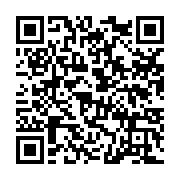 Email: hll.church@gmail.com   網站：hllchurch.org統編：7895-2779           惠來里基督徒聚會處     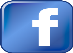 異象：傳揚福音．成全聖徒．建立教會．候主再臨今年主題：奉獻生命活石，建造神的教會  本週同步讀經進度：使徒行傳第十三章地址：台中市西屯路二段208巷3號 （塔木德飯店旁的機車行巷內）電話：（04）2311-3896       傳真：（04）2312-7514Email: hll.church@gmail.com   網站：hllchurch.org統編：7895-2779           惠來里基督徒聚會處     異象：傳揚福音．成全聖徒．建立教會．候主再臨今年主題：奉獻生命活石，建造神的教會  本週同步讀經進度：使徒行傳第十三章本週下週主日崇拜聚會講員 曾胤霖弟兄 謝光中弟兄領會、司琴、配唱 偉銘、慧雯、僑偉 宗沛、雅婷、素玲插花、錄影、音控金菊、僑偉、僑偉金菊、立箴、光迪分發週報、愛筵後清理家庭第二大組家庭第三大組兒童主日學 淑芬；佩霓、如玉 威皓、忠益；瑞娟、亞琦總招待/ 擘餅/ 遞餅明淵/ 占先/ 偉俊、美妹曜同/ 宙祥/明淵、旻謙遞杯瑞娟、依玲、敏恩、貴紫翠君、仁秀、如玉、貴紫本週(5/9)下週(5/16)週四長青崇拜聚會講員 查經：使徒行傳 第12章 野外禮拜：台中港之旅領會/查經 慧娟/秀足.曜同.占先 野外禮拜：台中港之旅愛筵服事 麗華、麗蓉、萌萌 野外禮拜：台中港之旅成人主日學（啟示錄DVD教學）主日上午 09:10-10:10餐廳兒童主日學（小、大 二班）主日上午 10:20-11:50兒主教室主日崇拜堂主日上午 10:30-12:10會堂學青團契 (國中、高中)主日下午 13:15-15:15兒主教室英文查經班週一晚上 19:00~20:30社區教室姊妹會週二上午 09:30-12:30辦公室禱告會週二晚上 07:30-09:00會堂長青崇拜堂 (台語、慕道、造就三組)週四上午 09:30-12:30會堂社青小組（一組）& 家庭小組（六組）週四、五、六晚上 08:00-10:00家庭/教室大專團契 週六晚上 06:30-08:30三樓晨曦禱告會週一至週五上午07:30-08:30會堂教會同工月會第一週主日下午01:30-03:00社區教室惠來合唱團第二、四週主日下午01:30-03:00會堂兒主同工月會第三週主日下午01:00-02:30社區教室社區排舞班週一上午 09:30-11:30會堂社區國畫、書法班週一下午 02:00-04:00社區教室社區長者照顧關懷據點（惠來里&大河里）週二上午 09:30-12:00會堂安養中心配搭週二下午 02:00-04:30(單週)長安安養社區長者照顧關懷據點（鵬程里）週三上午 09:30-12:00活動中心惠來身心障礙關懷據點週三上午 09:30-12:00社區教室志工小組查經班 週三中午 12:30-14:00餐廳社區體適能班週五上午 09:30-12:00會堂關懷訪視、電話問安、陪談、讀經班每日例行辦公室志工教育訓練會議、1919食物銀行每二個月一次餐廳惠來登山社、踏青旅遊 (請參考公佈欄)每一個月一次大自然